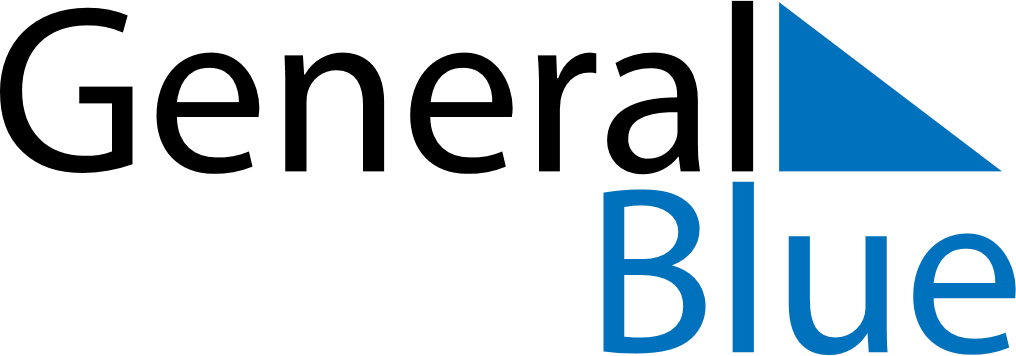 October 1593October 1593October 1593October 1593October 1593SundayMondayTuesdayWednesdayThursdayFridaySaturday12345678910111213141516171819202122232425262728293031